Facebook Amends Ad, Post Policies Amid Advertiser ExodusFacebook CEO Mark Zuckerberg said Friday his company is banning ads that portray individuals from a specific ethnicity, caste, gender, immigration origin, race or sexual orientation as a physical or health threat. Also, Facebook will label hateful and similar content even on posts it deems newsworthy. 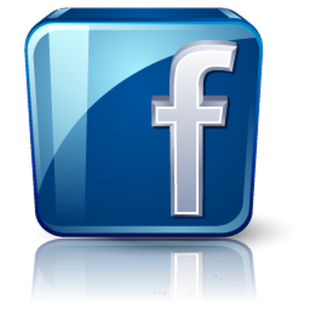 CNBC 6.26.20https://www.cnbc.com/2020/06/26/zuckerberg-facebook-will-prohibit-hate-speech-in-its-ads.html